Награда за участие в городском конкурсеКо Дню Первого Президента Республики Казахстан сотрудники Двореца культуры металлургов имени М. Хамзина провели городской конкурс стихов посвященных Лидеру нации. Учащиеся ОСШ № 1 заняли призовые места, получили благодарственные письма и подарки.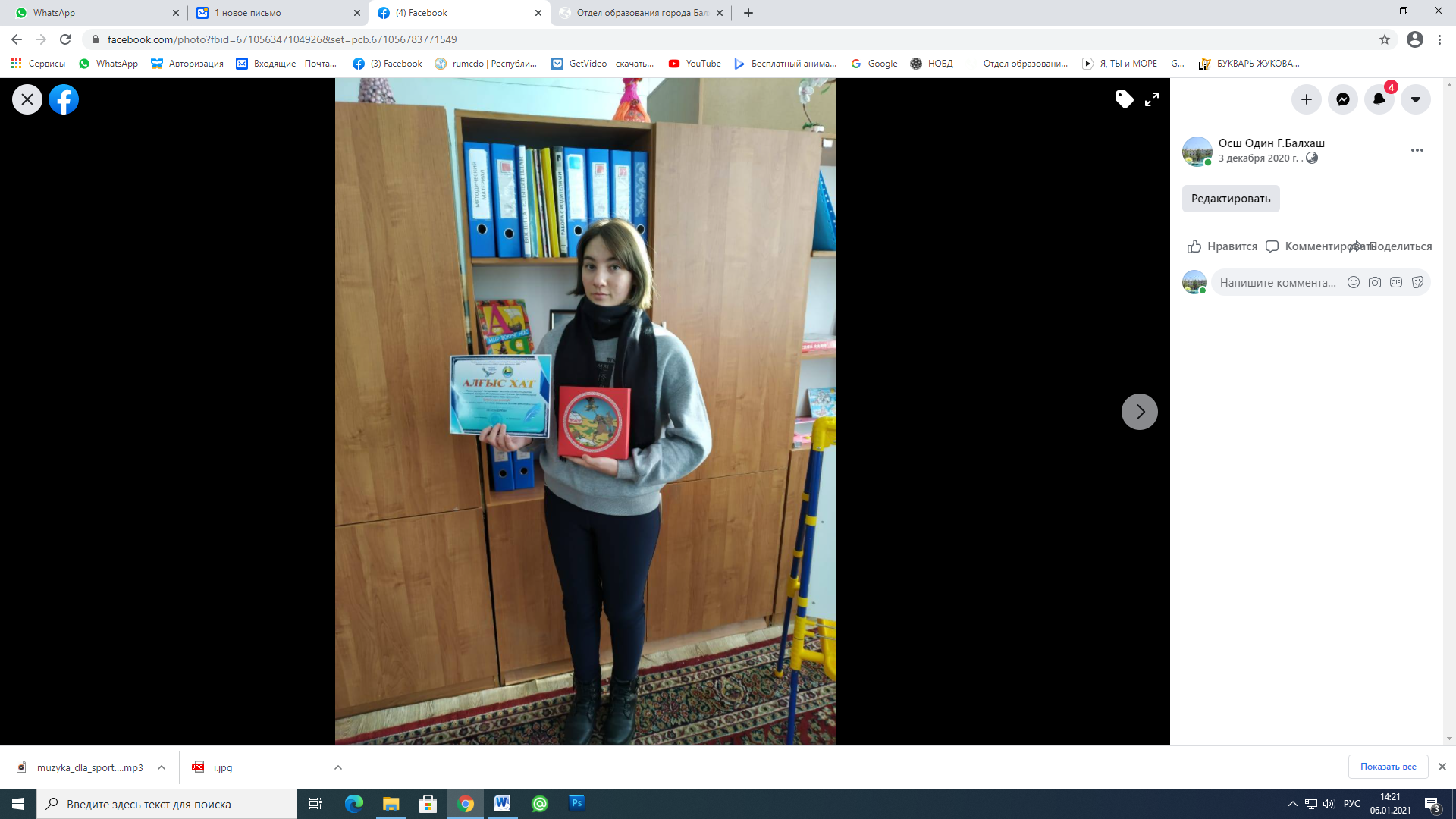 